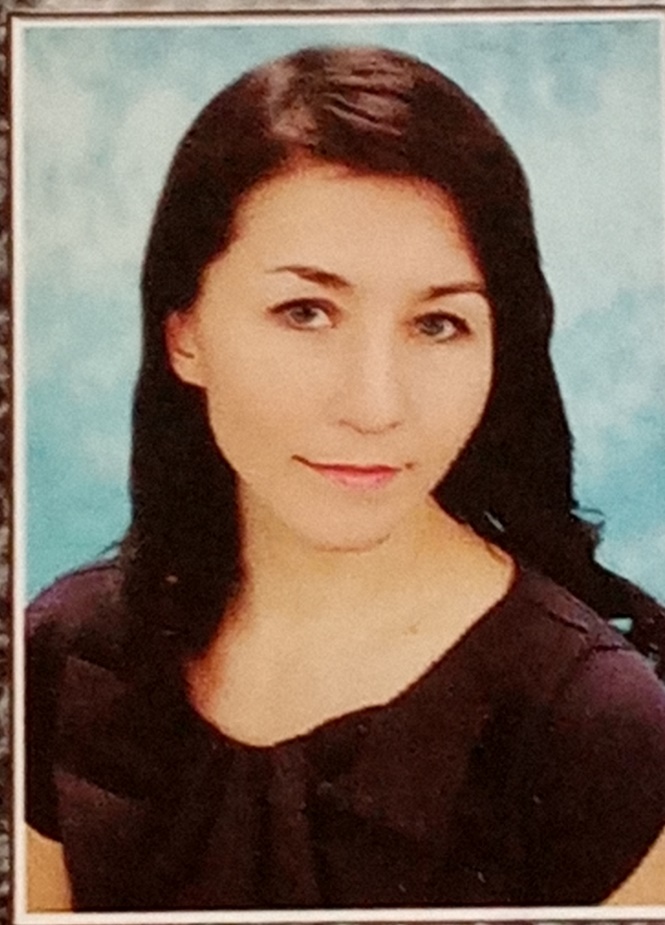 Абузярова Г.А. – зам. директора по УВР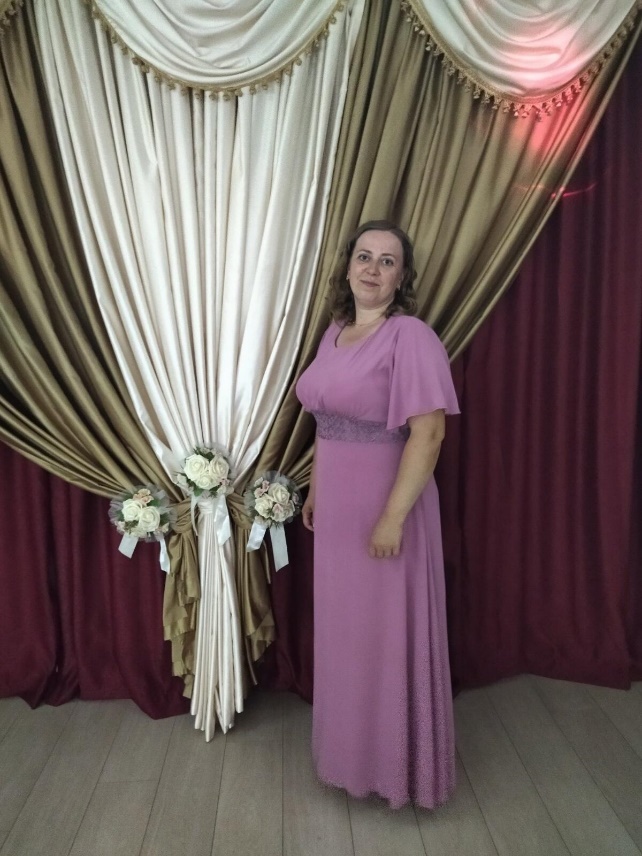 Пронькина Е.В. – председатель профсоюзного комитета работников школы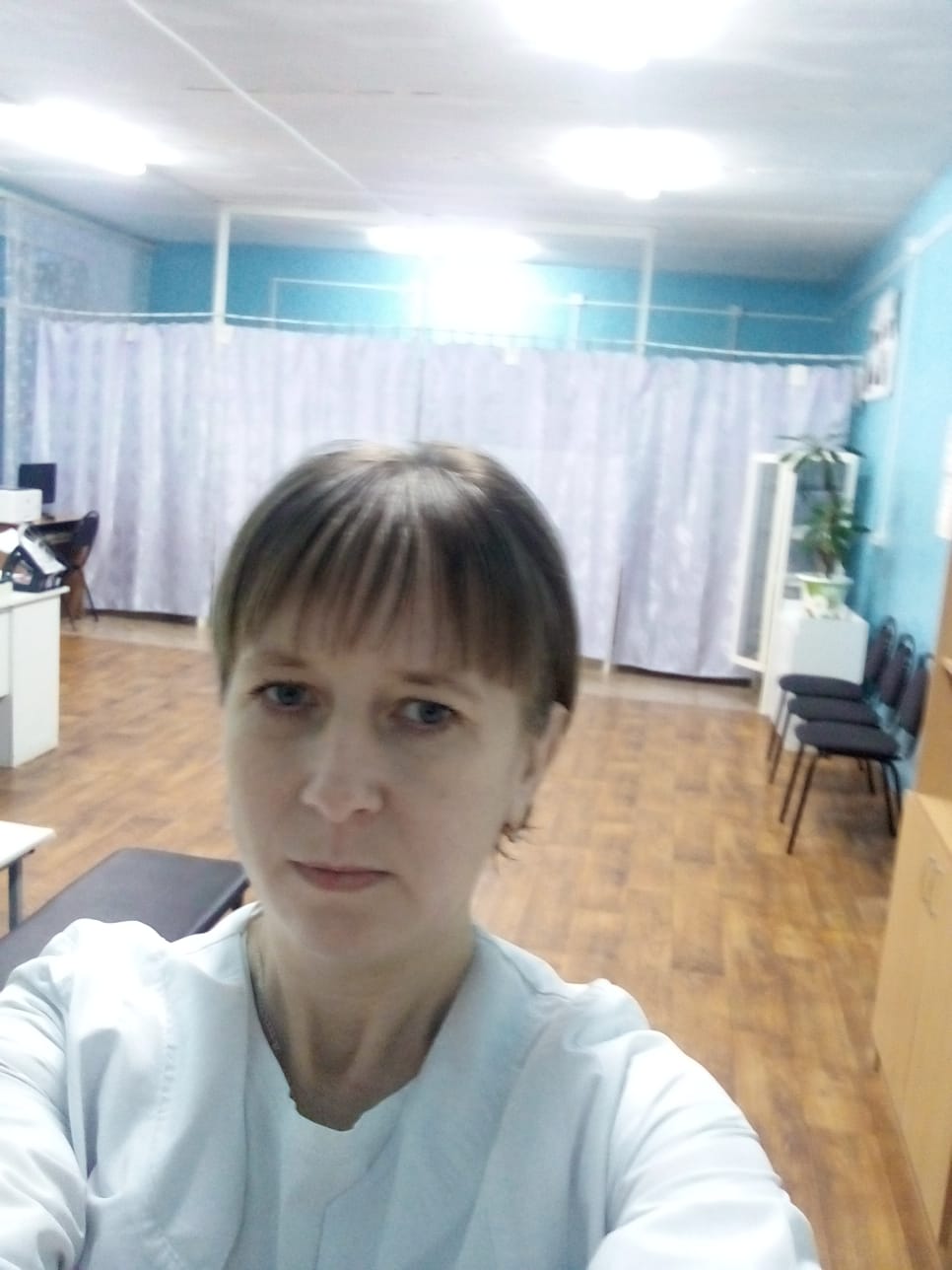 Кузьмина В.А. – медсестра школы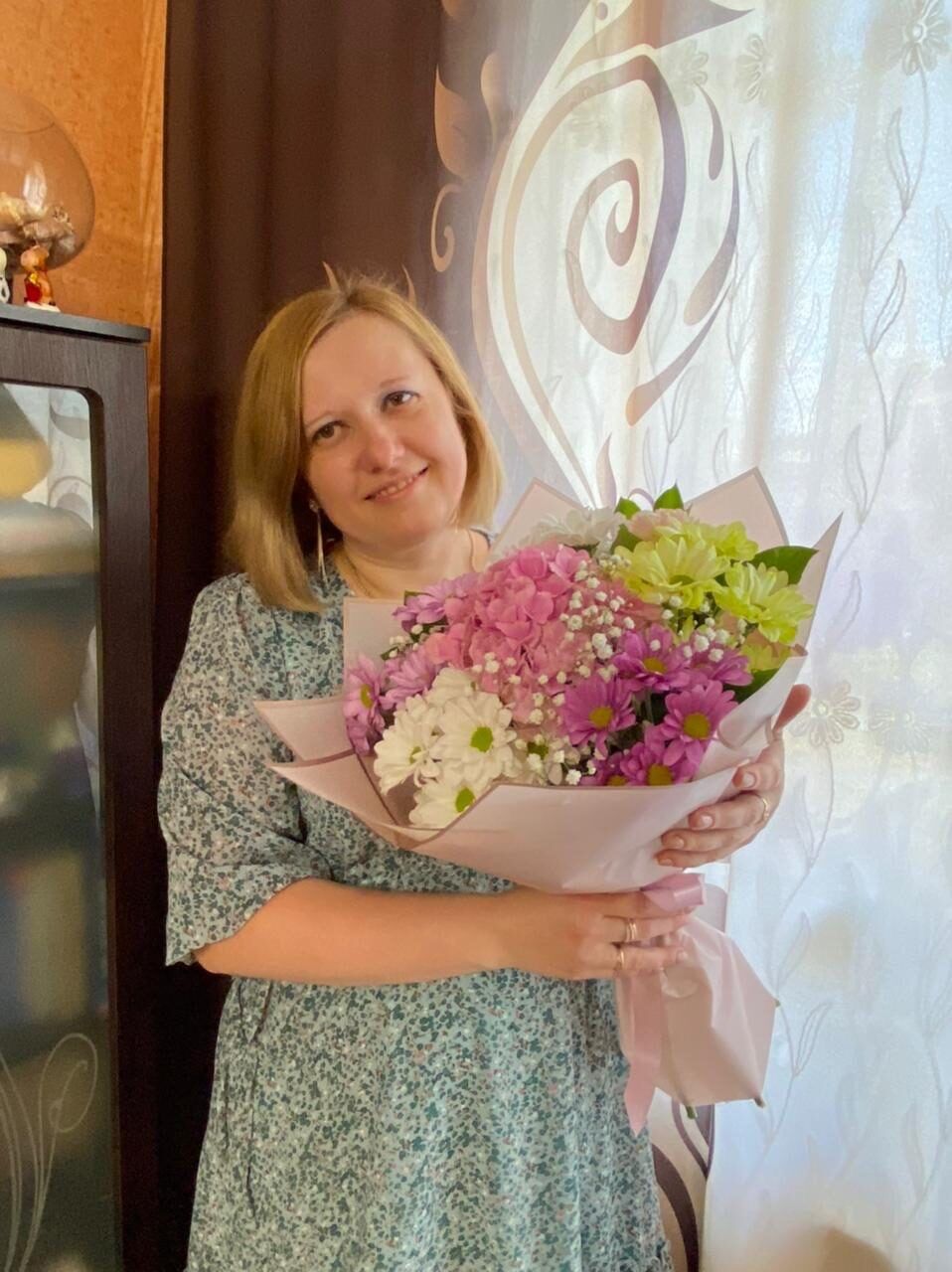 Сергеева И.А. – председатель родительского комитета 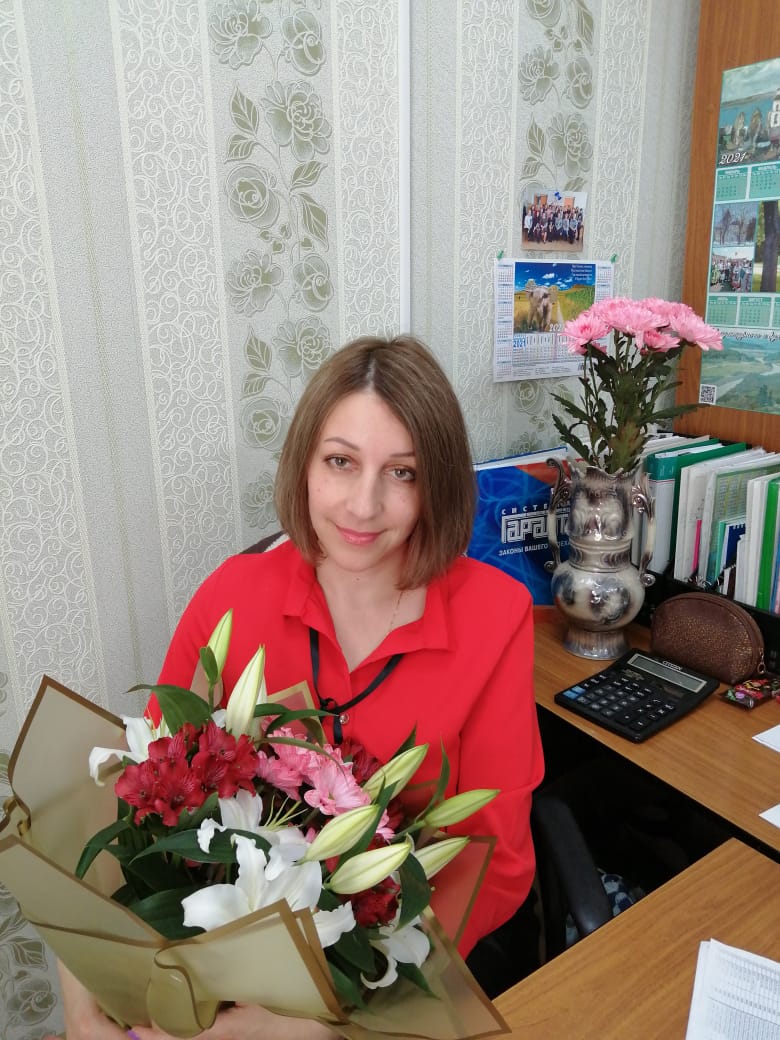 Кривцова Н.В. – представитель родительского комитета 